																		     С Образец бр. 4.1До Филолошки факултет „Блаже Конески“- СкопјеБАРАЊЕза прекин на мирување на студиитеод __________________________________________________, индекс бр. _________,студент на студиската програма по________________________________________________.	Ве молам да ми овозможите прекин на мирувањето на обврските како студент на Филолошкиот факултет „Блаже Конески“- Скопје, одобрено со реш.бр.____________ од ________________година. 	Последен запишан семестар е зимски/летен семестар во учебната 20___/20___ година. 	Прекинот на мирувањето го барам поради ________________________________________________________________________________________________________________.	Со почит,									          Студент									_________________Контакт тел.број:_________________	е-пошта:__________________________________Прилог:  Документација уплатница-и и индекс.Во прилог доставувам:__________________________________________________________________________________________________________________________________________________________. (се наведуваат кои документи се доставуваат)Напомена: Барањето треба да биде таксирано со 50,00 ден. и заверено во студентската архива.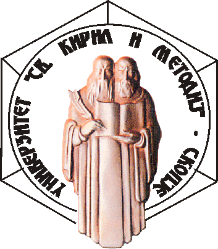 УНИВЕРЗИТЕТ „СВ.КИРИЛ И МЕТОДИЈ“ФИЛОЛОШКИ ФАКУЛТЕТ „БЛАЖЕ КОНЕСКИ“ СКОПЈЕБул. Гоце Делчев 9а, 1000 Скопје, Република Северна МакедонијаДеканат: +389 2 3240 401УНИВЕРЗИТЕТ „СВ.КИРИЛ И МЕТОДИЈ“ФИЛОЛОШКИ ФАКУЛТЕТ „БЛАЖЕ КОНЕСКИ“ СКОПЈЕБул. Гоце Делчев 9а, 1000 Скопје, Република Северна МакедонијаДеканат: +389 2 3240 401Број: ________/____ Датум: ___.___ .20___ година С К О П Ј Е